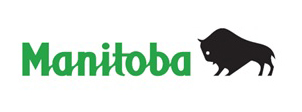 Formule 23 
[paragraphes 114.1(6)  et 122(4)]CERTIFICAT  DE L'ARPENTEUR-GÉOMÊTREJe soussigné(e),                                        (nom de l'arpenteur-géomètre)                                              , du (de la)                                   (lieu de résidence)                                      , arpenteur-géomètre du Manitoba, certifie que le présent plan a été dressé conformément à la Loi sur les biens réels et qu'il est exact au mieux de ma connaissance et de ma croyance.Fait le	20 	.A.G.M.